Витамин D и сахарный диабет – какова связь?Сахарный диабет – серьёзная болезнь с множественными осложнениями. В основном, внимание привлечено к состоянию сердечно-сосудистой системы пациента с сахарным диабетом, работе почек, нервам рук и ног. Но один вопрос набирает всё большую популярность: как витамин D может улучшить качество жизни и течение болезни пациентов с сахарным диабетом? Необходим ли ежедневный приём витамина D пациентам с сахарным диабетом в дополнение к ежедневному рациону? Цель статьи – дать ответы на эти вопросы, а также рассказать о новейших исследованиях уровня витамина D у жителей Латвии.Что такое витамин D?Витамин D – это жирорастворимый витамин, который образуется в организме человека под влиянием солнечного света, и который также можно получать с некоторыми продуктами питания. Витамин D, образующийся в коже человека под воздействием солнечных лучей, – это витамин D3, или холекальциферол. Он обеспечивает организм человека 80–90% необходимого количества витамина D. Его также можно получить с некоторыми продуктами питания (например, лососем и консервированным тунцом). Лишь в некоторых видах растений и грибов (например, в боровиках, шиитаке) образуется витамин D2, или эргокальциферол.В организме витамин D видоизменяется, чтобы превратиться в активную форму. Сначала витамин D в печени преобразуется в кальцидиол, или витамин 25(OH)D. Важнейший орган, в котором происходят последующие превращения – почки. В почках витамин D преобразуется в гормон кальцитриол – витамин 1,25(OH)D, который влияет на работу всех систем органов.Как диагностируют дефицит витамина D?Чтобы определить уровень витамина D в организме и сделать вывод, достаточен ли этот уровень, необходимо лабораторно определить уровень витамина 25(OH)D, или кальцидиола, в крови, так как этот показатель указывает на общий уровень витамина D в организме. Период полураспада кальцидиола составляет 2–3 недели, поэтому после начала лечения его необходимо определять повторно не раньше, чем через 2 месяца. Лабораторное определение уровня кальцитриола, или 1,25(OH)D3, нецелесообразно, так как период его полураспада составляет всего 4–6 часов, и его концентрация в организме низка.Считается общепринятым, что уровень витамина D в крови лабораторно определяют, если у пациента имеются соответствующие жалобы или факторы риска (см. далее). О недостаточном уровне витамина D в организме могут свидетельствовать такие симптомы как, например, усталость, мышечная слабость, бессилие, частые простуды или ухудшение состояния зубов. Факторы риска дефицита витамина D – недостаточное нахождение на солнце (например, работа в ночную смену или вынужденная неподвижность в результате какого-либо другого заболевания), хронические заболевания печени (например, хронический гепатит C или цирроз печени), хроническое заболевание почек, недостаточное всасывание витамина D в желудочно-кишечном тракте (например, после операции на желудочно-кишечном тракте).Что означают результаты полученных анализов?Оптимальный уровень витамина D составляет 40–55 нг/мл.Достаточный уровень витамина D – выше 30 нг/мл.Недостаточный уровень витамина D находится в пределах от 20 до 29 нг/мл.Уровень витамина D ниже 19 нг/мл означает дефицит витамина D в организме.Витамин D и сахарный диабетЗа последнее десятилетие исследователи обнаружили, что витамин D имеет существенное значение в профилактике и течении сахарного диабета.Низкий уровень витамина D и риск развития сахарного диабетаТакие факторы риска развития сахарного диабета, как, например, увеличенный вес тела, малоподвижный образ жизни, повышенное содержание углеводов в рационе известны в течение долгого времени. Но существуют пациенты, заболевающие диабетом, несмотря на снижение веса тела и соблюдение диеты. Поэтому существует актуальная необходимость поиска дополнительных факторов, определяющих развитие сахарного диабета. Играет ли роль в снижении риска развития сахарного диабета уровень витамина D в организме?Известно, что уровень витамина 25(OH)D ниже 20 нг/мл связан с 74% риском развития метаболического синдрома! Считается, что метаболический синдром – предвестник развития сахарного диабета 2 типа, так как он включает в себя нарушения углеводного обмена, увеличенный вес тела и повышенное давление.Уровень витамина 25(OH)D ниже 20 нг/мл также связан со сниженной чувствительностью тканей организма к инсулину, или так называемой инсулинрезистентностью. Инсулинрезистентность, в свою очередь, также является фактором риска развития сахарного диабета 2 типа, так как глюкоза не попадает в целевые органы (например, в мышцы), и уровень сахара в крови у пациентов хронически повышен.Из результатов широких сводных исследований следует, что дети с дефицитом витамина D (уровень витамина 25(OH)D в организме <19 нг/мл) подвержены большему риску развития сахарного диабета 1 типа. В финском исследовании с участием 12 тысяч новорождённых и их последующим наблюдением был сделан вывод, что дополнительный приём витамина D в рекомендованной дозе – 2000 международных единиц, или МЕ, способствовал меньшему риску заболеть сахарным диабетом 1 типа.Витамин D имеет значение в развитии не только сахарного диабета 1 и 2 типа, но и гестационного диабета, или диабета беременных. У беременных с пониженным уровнем витамина D в организме больший риск заболеть диабетом во время беременности.Нормализовав уровень витамина D в организме, можно существенно снизить возможность заболеть сахарным диабетом!Низкий уровень витамина D и течение сахарного диабетаВ течение сахарного диабета важны три компонента – недостаточная активность поджелудочной железы, инсулинрезистентность (см. выше) и хроническое воспаление.Витамин D и функция поджелудочной железы. Обнаружено, что на поверхности клеток поджелудочной железы, выделяющей столь необходимый нам инсулин, или так называемых бета-клеток, существуют места, с которыми может связываться активная форма витамина D. Витамин D обеспечивает усиленное выделение инсулина из бета-клеток в случае, когда с пищей приняты углеводсодержащие продукты. Это означает, что витамин D не влияет на выделение так называемого базального инсулина (который не зависит от еды и выделяется круглосуточно), а улучшает выделение инсулина во время принятия пищи. Процесс выделения инсулина зависит от кальция, в свою очередь, витамин D принимает участие в кальциевом обмене. Чтобы принятый с пищей кальций всосался в желудок и тонкий кишечник, необходим витамин D.Витамин D и инсулинрезистентность. Витамин D улучшает чувствительность тканей (например, мышечных и жировых тканей) к инсулину как непосредственно, так и при участии кальция. Таким образом, уровень сахара в крови сохраняется высоким более короткое время, и показатели компенсации сахарного диабета улучшаются.Витамин D и воспаление. Известно, что витамин D уменьшает воспаление, но необходимо провести дополнительные исследования, связанные с воспалением именно у пациентов с сахарным диабетом. Тогда можно сделать вывод о том, насколько витамин D влияет на развитие осложнений у пациентов с сахарным диабетом.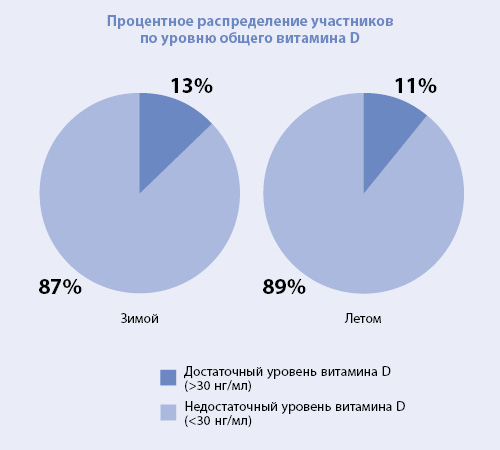 Положительное влияние витамина D в случае сахарного диабетаДостаточный уровень витамина D в организме в долгосрочной перспективе может помочь снизить вес тела. Витамин D также влияет на уровень гормона лептина в организме, улучшающего чувство сытости, а также контролирующего накопление жировой ткани.Каков уровень витамина D у жителей Латвии?В 2014 году было проведено первое исследование об уровне витамина D у здоровых взрослых жителей Латвии. Исследование проводили врачи стационара Гайльэзерс Рижской Восточной университетской клинической больницы – др. Майя Мукане и др. Ингварс Раса.Отозвалось 254 молодых, здоровых добровольца, у которых определили уровень общего витамина D зимой, а летом отозвалось 153 добровольца. В результате исследования констатировано, что у большинства жителей Латвии уровень витамина D не зависит от времени года – как зимой, так и летом он недостаточен! Расчёты среднего уровня витамина D у добровольцев зимой показали, что он составляет лишь 17,8 нг/мл, что соответствует дефициту витамина D.Зимой недостаточный уровень витамина D был у 89% участников исследования! Таким образом, нетрудно подсчитать, что только у десятой части добровольцев уровень витамина D зимой достигает нормы, но необходимо иметь в виду, что это не оптимальный уровень витамина D (40–55 нг/мл).Летом в Латвии бывают солнечные дни, но возникает вопрос, достаточно ли их для образования витамина D в коже и нормализации его уровня? К сожалению, в Латвии мало солнечных дней, и на небе слишком много облаков. В летнее время средний уровень витамина D у добровольцев составлял лишь 21,1 нг/мл – недостаточно! Летом витамин D достиг нормы только у 13% добровольцев, что означает, что у 87% пациентов он был ниже установленной нормы – 30 нг/мл. Изучив результаты подробнее, мы пришли к выводу, что у женщин уровень витамина D независимо от времени года немного выше, чем у мужчин, но он всё равно недостаточен.Как лечить дефицит витамина D?Если при лабораторном проведении уровня витамина 25(OH)D констатировано, что он не достигает оптимального или достаточного значения, необходимо начать лечение. Наиболее подходящий метод лечения подскажет врач, и он зависит от степени выраженности дефицита витамина D, сопутствующих болезней пациента и других факторов. Если пациент не страдает серьёзными заболеваниями печени или почек, подойдёт приём неактивной формы витамина D. Преимущество стоит отдать медикаментам, содержащим D3, или холекальциферол; в свою очередь, медикаменты, содержащие D2, или эргокальциферол, не рекомендуются. Принимая медикаменты, содержащие холекальциферол, необходимо учитывать дозу, которая зависит от возраста и веса тела. Средняя доза составляет 2000–4000 МЕ в день, а пациентам с повышенным весом тела – в среднем, до 10 000 МЕ в день. Если у пациента обнаружено серьёзное заболевание печени или почек, врач может посоветовать медикаменты, содержащие активную форму витамина D.Как тесно связан витамин D и сахарный диабет?Витамин D снижает риск заболеть сахарным диабетом.Витамин D улучшает уровень сахара в крови, инсулинрезистентность, и может помочь снизить вес тела.Дефицит витамина D – распространённая проблема в мире, в т.ч., и в Латвии!Определите свой уровень витамина D!В случае необходимости начните приём витамина D в дополнение к ежедневному рациону!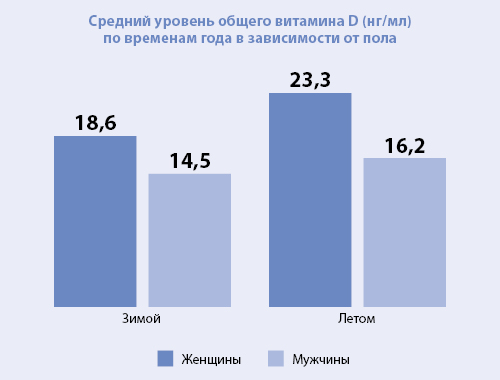 Материал подготовлен: Др. Майя Мукане, Рижский университет им. П. Страдиня, стационар Гайльэзерс Рижской Восточной университетской клинической больницы.Сахарный диабет и витамин D Сахарный диабет является одним из наиболее распространенных заболеваний эндокринной системы, характеризующийся повышенным содержанием глюкозы в плазме крови. Существует различные формы сахарного диабета: сахарный диабет 1-го типа и сахарный диабет 2-го типа, с очень четкими патогенезными характеристиками. Со временем сахарный диабет может привести к слепоте, почечной недостаточности, повреждению нервов и т.д. Диабет также является важным фактором в ускорении атеросклероза, что приводит к инсульту, ишемической болезни сердца и другим заболеваниям кровеносных сосудов. Все это в конечном итоге  приводит к повышенному риску смертности.Наиболее распространенной формой сахарного диабета  является сахарный диабет 2-го типа, в настоящее время от него страдают более 300 миллионов человек во всем мире.Он характеризуется сочетанием резистентности клеток человека к инсулину и ухудшением функций бета-клеток, которые ответственны за синтез и секрецию инсулина поджелудочной железы.В отличие от диабета 2-го типа, сахарный диабет 1-го типа характеризуется абсолютной  недостаточностью производства инсулина поджелудочной железы, что вызвано деструкцией бета-клеток в ней и зачастую является аутоиммунным заболеванием (собственная иммунная система организма ошибочно атакует и разрушает инсулин-продуцирующие б-клетки поджелудочной железы).Учёные многих стран мира уделяют изучению этого заболевания большое внимание, проводя сотни клинических и лабораторных исследований. К сожалению можно констатировать, что за последние 25 лет какого-либо существенного прорыва или открытия в данном направлении так и не было сделано. Хотя в процессе своих исследований учёные накопили немало практического материала, который необходимо тщательно  обработать, чтобы прийти к окончательным выводам.Одним из важных открытий при изучении проблемы сахарного диабета стали результаты многочисленных клинических исследований, проведённых в нескольких странах и указывающих на связь уровня витамина D в крови с сахарным диабетом. Ранние исследования показали, что витамин D облегчает выработку инсулина бета-клетками поджелудочной железы.Многочисленные клинические исследования доказали, что недостаток в крови витамина D тесно связан с возникновением сахарного диабета 2-го типа. Например, ученые из Австралии, из Сиднея при поддержке государства изучили показатели 1657 пациентов мужского пола, которым уже исполнилось 70 лет.  Австралийские учёные обнаружили, что существует определенная зависимость (20%) между недостатком витамина D в крови и сахарным диабетом. В качестве витамина D рассматривались две его основные формы: 25-гидроксивитамин D (Кальциферол) и его активный метаболит 1,25-дигидроксивитамин D (Кальцитриол).В 2012 году исследователи из США опубликовали результаты своих трехлетних исследований, направленных на профилактику сахарного диабета, в которых приняли участие 2000 человек в предиабетическом состоянии (то есть, уровень сахара в крови натощак был выше, чем обычно (по крайней мере 95 мг /дл), но не достаточно высок, чтобы диагностировать сахарный диабет 2-го типа (более 1 25 мг / дл)).Трёхлетние наблюдения показали, что у людей, которые имели наиболее высокий уровень витамина D в крови (примерно 30 нг/мл) риск развития диабета был на 30% ниже, чем у тех, кто имел наиболее низкий уровень в крови витамина D (около 13 нг/мл).Витамин Д лечит всеЯнв12По замыслу Матушки-Природы,  человек должен был жить в районе экватора. Солнечный свет был главным источником витамина Д во времена пещерного человека. Однако первобытные люди, как неразумные дети, ушли слишком далеко на Север от колыбели зарождения жизни. Здесь они неплохо устроились благодаря естественному отбору и правильному питанию. В климате северных широт выживали люди с белым цветом кожи. Белая кожа делает солнечный витамин более доступным, в отличие от черной, которая защищает от сильных солнечных лучей. Люди, поселившиеся совсем близко к полюсам, где солнечные лучи редко ласкают кожные покровы, для получения витамина Д стали полагаться исключительно на универсальный источник витамина Д: морепродукты.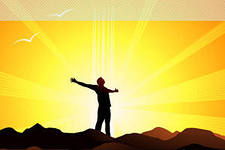 По мере продвижения от солнечных широт к малосолнечным, в последних вы найдете большее количество гипертоников. По той же причине гипертония громче заявляет о себе в зимнее время года. Мало этого, подобная зависимость от широты проживания относится к распространенности сахарного диабета, рассеянного склероза и злокачественных опухолей. Изучение статистики, начиная с 1941 года, установило, что частота рака прямо пропорциональна широте проживания, интенсивности солнечного излучения и соответственно дефициту витамина Д. Эта связь изучена настолько хорошо, что дефицит витамина Д называют главной причиной рака. Соответственно рекомендуют внести витамин Д в протокол лечения рака.Дефицит витамина Д является ключевой фигурой очень многих болезней. Вот их неполный перечень: инфаркт, инсульт, инфекции, депрессия, бронхиальная астма, артрит, псориаз, метаболические нарушения, ожирение, старческое слабоумие и аутоиммунные заболевания.Несмотря на то, что причина такого серьезного заболевания, как сахарный диабет детского типа, до настоящего времени полностью не определена, но тем не менее обнаружено, что прием рыбьего жира во время беременности снижает риск развития диабета у ребенка. Финские исследователи показали, что прием 2000 ИЕ витамина Д грудничками снижает риск развития диабета 1-го типа на приличные 85%.Недавно обнаружено, что витамин Д способствует уменьшению нарушенной проницаемости эпителия кишечной стенки. Соответственно закрываются ворота для «утекания» в кровоток недопереваренных белков, токсинов и микробов. Это открывает новые возможности в лечении больных с сахарным диабетом детского типа, целиакией, рассеянным склерозом и ревматоидным артритом.Витамин Д обладает прекрасными противоинфекционными качествами.   Это универсальное средство против бактериальных, грибковых и вирусных инфекций, включая простуду и грипп. Например, бактерия Chlamydophila pneumonia является распространенной причиной пневмонии, фарингита, бронхита и гайморита. Натуральные противомикробные агенты, выработку которых стимулирует витамин Д, эффективно убивают этого зловредного микроба.Существенный вклад в эпидемию дефицита витамина Д вносят загрязнение воздуха, пребывание внутри помещений большую часть времени суток, а также бессмысленное увлечение солнцезащитными кремами. Прием противохолестериновых препаратов – статинов также обворовывает запасы витамина Д. Статистика Канады утверждает, что 2/3 жителей страны страдают его дефицитом. Подобной статистики по России я не нашла. Однако могу предположить, что размах дефицита среди жителей северных широт России не ниже.Если вы живете севернее пояса, который проходит по следующим городам — Краков, Киев, Харьков, Оренбург, Караганда, Благовещенск, Комсомольск-на-Амуре — то стоит подумать о других источниках солнечного витамина. Севернее 50-й параллели кожа не может синтезировать витамин Д под действием ультрафиолетовых лучей даже в самый разгар сезона. И пусть вас не вводит в заблуждение жаркое лето. Как бы хорошо вы не загорели во время работы на даче северных широт, вы не получили достаточного количества витамина Д для оптимального здоровья.Летняя свинина и бычья кровь — это не только дикий языческий ритуал. Витамин Д является главным ингредиентом кровянки, или кровяного пудинга. Поскольку  этот витамин циркулирует в крови, то любимое блюдо  британцев, французов, немцев и украинцев традиционно служило источником витамина Д. Но только в том случае, если оно было приготовлено летом. Если же кого-то не прельщает блюдо с кровью, то они могут получить витамин Д с другими продуктами: масло печени трески, лосось (Chum – самое высокое содержание), сельдь, палтус, гусиное яйцо (в случае, если гусь гулял на солнце), форель, угорь, лещ (из Красного моря),  скумбрия, сардины, цельное молоко, куриное яйцо, говяжья печень. К сожалению, северяне не получают достаточное количество витамина Д из пищи, особенно в зимнее время.Кое-кто опасается принимать витамин Д потому, что когда-то слышал о его токсическом действии. Эта опасность чрезвычайно преувеличена. Она возможна при употреблении синтетической версии витамина – эргокальциферола (витамин Д2). Натуральный эргокальциферол содержится только в грибах, которые подверглись воздействию солнечных лучей (сушите грибы на солнце!). Под влиянием солнечных лучей в коже человека и других теплокровных из холестерина образуется холекальциферол (витамин Д3). Интоксикация при употреблении сапплементов холекальциферола возможна исключительно при случайном употреблении высоких доз. Возможность токсического действия витамина Д3 сводится к нулю при одновременном употреблении других жирорастворимых витаминов – витамина А и К2. Кстати, дефицит витамина Д обычно сочетается с дефицитом этих витаминов. Прием минимальной дозы холекальциферола (но не эргокальциферола) в 2000 ИЕ  в день даст шанс избежать аутоиммунных и злокачественных заболеваний, взять под контроль уровень сахара крови и предотвратить другие болезни. Для того, чтобы витамин Д проявил свои лечебные свойства во всей красе, одновременно с ним следует принимать витамин А, который содержится в жире печени трески и других животных жирах. Интересно, что даже если вы получаете достаточно витамина Д в южных широтах, принимая солнечные ванны, необходимость в восполнении запасов витамина А сохраняется.Низкий уровень витамина Д в крови называют индикатором близкой смерти, независимым от других проявлений здоровья или нездоровья. Я бы отнеслась к этому серьезно.